Scheda di sintesi sulla rilevazione del Nucleo di Valutazione del comune di TulaData di svolgimento della rilevazione11/6/2021Dal 10/6/2021 allo 11/6/2021Procedure e modalità seguite per la rilevazione Verifica dell’attività svolta dal Responsabile della prevenzione della corruzione e della trasparenza per riscontrare l’adempimento degli obblighi di pubblicazione;Esame della documentazione e delle banche dati relative ai dati oggetto di attestazione;verifica diretta sul sito istituzionale, anche attraverso l’utilizzo di supporti informatici.Aspetti critici riscontrati nel corso della rilevazioneNessuno in particolareEventuale documentazione da allegareDott. Arturo Bianco							Dott. Guido Sechi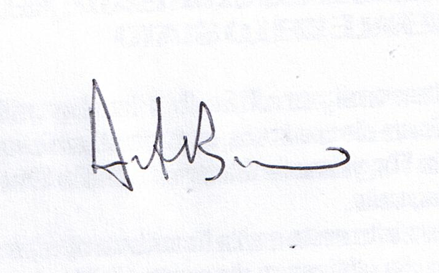 